こんにちは！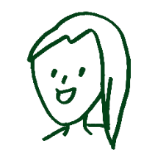 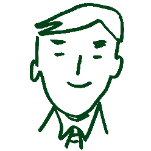 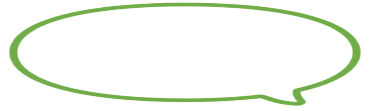 〇〇〇〇〇〇町内会です。　○○町内会は、住民の皆様の笑顔があふれるまちを目指し、様々な活動に取り組んでいます。わたしたちが暮らすまちを一層住みよい地域にしていくために、町内会へのご加入と活動へのご参加をお願いいたします。①〇〇〇〇〇町内会ってどんな町内会？★町内会のエリア：××〇条〇丁目～〇条〇丁目★町内会への加入世帯数：約〇〇〇世帯　※令和〇年〇月時点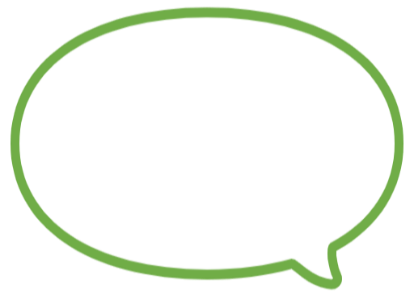 ★〇〇町内会の主な活動内容：・ごみステーションの設置や管理、歩道の花壇の手入れなどの環境美化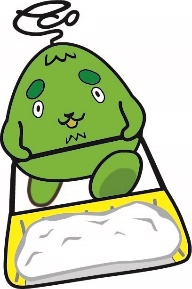 ・犯罪を防止するため街路灯を設置・パートナーシップ排雪制度などの活用による除排雪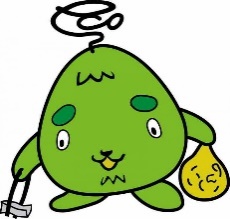 ・通学路での交通安全パトロールや見守り・お祭りや運動会、新年会などの交流の場づくり・高齢者世帯への見守り活動　　など②町内会にはどうやって加入するの？　以下のお申込み先にご連絡いただき、必要条項をお知らせいただくだけでご加入できます。また、ご加入にあたっては、町内会費を申し受けます。★町内会費について　１か月○○円／世帯※集めた会費は、各種町内会活動に使われており、毎年度、決算報告を行っています。※集金方法については、加入時にご説明します。★加入のお申込み・お問い合わせ先〇〇町内会　担当〇〇（TEL：〇〇〇-〇〇〇〇／e-mail：〇〇〇＠〇〇〇〇〇〇〇〇〇〇）※お申込み時、世帯主の氏名、住所、電話番号、同居の方の氏名及び年齢をお知らせ下さい。※お知らせいただいた個人情報は、町内会名簿に記載の上、担当役員が管理し、町内会活動以外では使用しません。★〇〇町内会では、Facebookで町内会活動やイベント案内等の情報発信を行っています。　　URL：https://www.facebook.com.××××